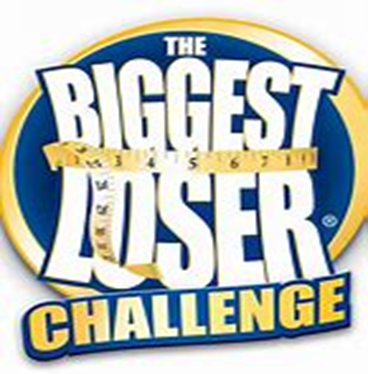 Entry FormName:Address:Phone Number:Email: